Vocabolario per parlare della casa e delle faccende domestiche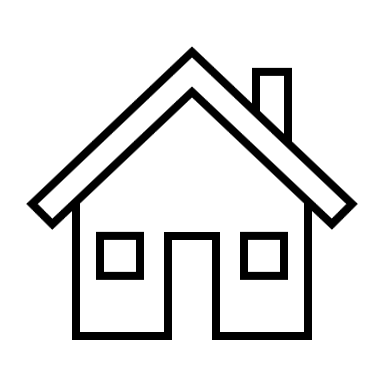 Vocabolario per parlare della casa e delle faccende domesticheVocabolario per parlare della casa e delle faccende domesticheVocabolario per parlare della casa e delle faccende domesticheVocabolario per parlare della casa e delle faccende domesticheVocabolario per parlare della casa e delle faccende domesticheSostantiviSostantiviSostantiviVerbiVerbi(Avverbi)/ Aggettivile abitazioni(l'abitazione)la villa con giardino la villetta (a schiera)il monolocale il bilocaleil trilocalel'atticoil palazzoil seminterratola villa con giardino la villetta (a schiera)il monolocale il bilocaleil trilocalel'atticoil palazzoil seminterratolavare i vetripulire (wie finire)/ fare le puliziestirare   cucinare	fare la spesalavare i piatti	spolverare i mobili       passare l'aspirapolveremettere a posto qc/ (ri)ordinare qcapparecchiare  sparecchiare la tavolafare il bucato	stendere il bucatopiegare il bucato	dare una mano a qnasciugare      	lavare il pavimento    portare fuori casa le immondiziedar a mangiare al canepasseggiare con il canetagliare l'erbainnaffiare le piantelavare la macchinacucinarecaricare la lavastoviglie[…](molto – abbastanza – un po’):moderno  antico	accogliente (gemütlich)  disagevoleutile/ pratico  inutile caro buon mercato	largo  stretto		alto  basso	morbido  duro (weich) colorato  a tinta unita		comodo  scomodo (bequem)	[…] Diese Adjektive stehen meistens vor dem Nomen:	grande  piccolobello (bel, bell’, bello, bella)  bruttonuovo  vecchio di legnodi plasticadi stoffadi metalloa disegni le camere/ le stanze (la camera/ la stanza)il balconela camera da letto  l'ingressoil bagno con vascala cucinala cabina armadiolo studioil bagno con doccia il salottoil corridoioil ripostiglio (Abstellraum)[…]lavare i vetripulire (wie finire)/ fare le puliziestirare   cucinare	fare la spesalavare i piatti	spolverare i mobili       passare l'aspirapolveremettere a posto qc/ (ri)ordinare qcapparecchiare  sparecchiare la tavolafare il bucato	stendere il bucatopiegare il bucato	dare una mano a qnasciugare      	lavare il pavimento    portare fuori casa le immondiziedar a mangiare al canepasseggiare con il canetagliare l'erbainnaffiare le piantelavare la macchinacucinarecaricare la lavastoviglie[…](molto – abbastanza – un po’):moderno  antico	accogliente (gemütlich)  disagevoleutile/ pratico  inutile caro buon mercato	largo  stretto		alto  basso	morbido  duro (weich) colorato  a tinta unita		comodo  scomodo (bequem)	[…] Diese Adjektive stehen meistens vor dem Nomen:	grande  piccolobello (bel, bell’, bello, bella)  bruttonuovo  vecchio di legnodi plasticadi stoffadi metalloa disegni i mobili (il mobile) la poltronail tavoloil comodinola sedia il frigoriferoil letto matrimoniale la TVil lavandino il divano il cuscino il tavolinola scrivania (Schreibtisch)la finestra[…]lavare i vetripulire (wie finire)/ fare le puliziestirare   cucinare	fare la spesalavare i piatti	spolverare i mobili       passare l'aspirapolveremettere a posto qc/ (ri)ordinare qcapparecchiare  sparecchiare la tavolafare il bucato	stendere il bucatopiegare il bucato	dare una mano a qnasciugare      	lavare il pavimento    portare fuori casa le immondiziedar a mangiare al canepasseggiare con il canetagliare l'erbainnaffiare le piantelavare la macchinacucinarecaricare la lavastoviglie[…](molto – abbastanza – un po’):moderno  antico	accogliente (gemütlich)  disagevoleutile/ pratico  inutile caro buon mercato	largo  stretto		alto  basso	morbido  duro (weich) colorato  a tinta unita		comodo  scomodo (bequem)	[…] Diese Adjektive stehen meistens vor dem Nomen:	grande  piccolobello (bel, bell’, bello, bella)  bruttonuovo  vecchio di legnodi plasticadi stoffadi metalloa disegni 